T.C.MALTEPE KAYMAKAMLIĞIŞEHİT İLHAN VARANK FEN LİSESİMÜDÜRLÜĞÜ2019-2023 STRATEJİK PLANI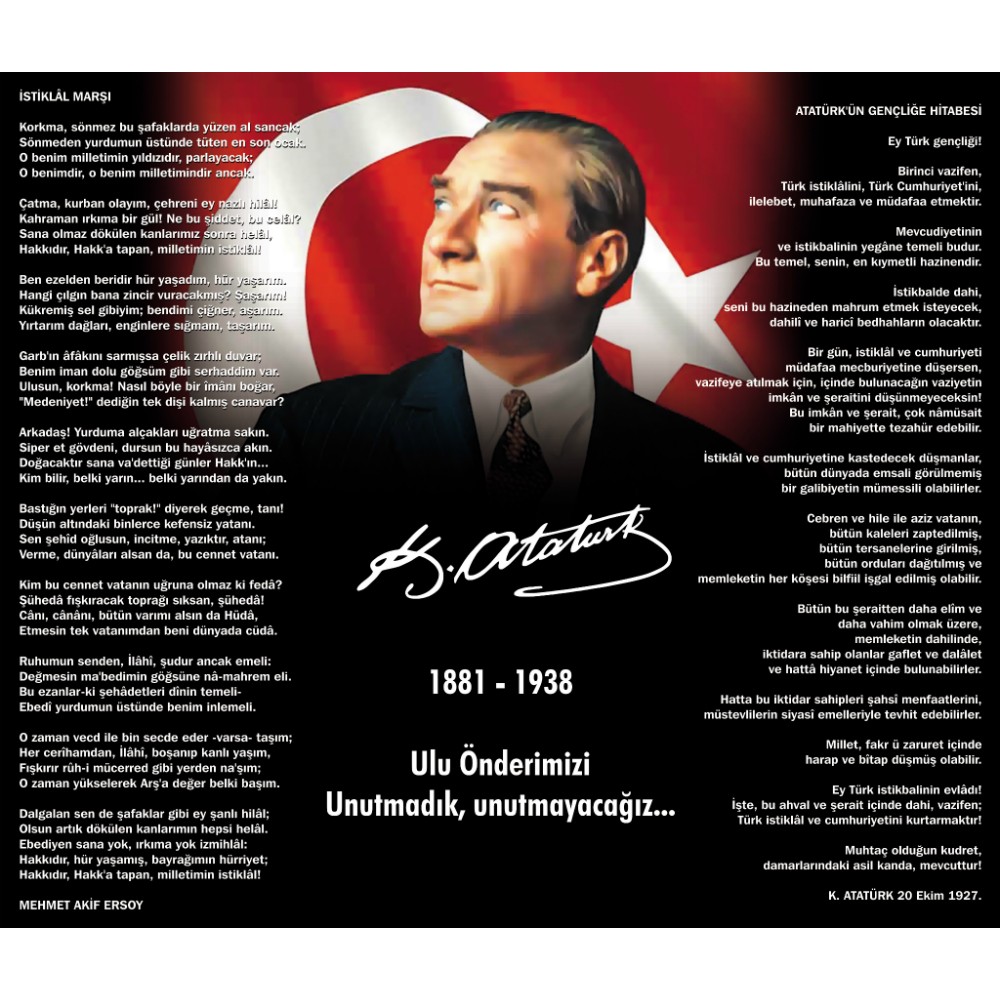 SUNUŞMilletlerin gelişmişlik göstergeleri vatandaşlarının eğitim seviyesi ile ifade edildiğinden, her ülke daha mükemmel bir eğitim için bütün imkânlarını seferber ederek toplam kaliteye ulaşmanın yollarını aramaktadır. İnsan, üstün bir varlıktır. Üstün olma özelliğini ise sahip olduğu değerlerden almaktadır. Eğitim ve öğretim bu değerlerin en başında gelmektedir. Medeniyet yolunda insanlığın ulaşmış olduğu bugünkü seviye, eğitim alanındaki elde edilmiş olan mesafe ile eş değerdedir.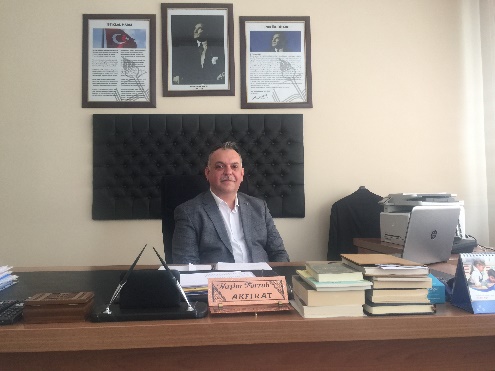 Ülkemiz eğitimde toplam kalite yönetimi anlayışı ile gelişmiş toplumlar içerisindeki yerini alabilmek için başlatmış olduğu gerekli girişimlere hızla devam etmektedir. Bu amaçla bütün okullarda uygulamaya konulan “Toplam Kalite Yönetimi” okulumuz Şehit İlhan Varank Fen Lisesinde amacına uygun bir şekilde uygulamaya konulmuştur. Şu ana kadar topluma önemli katkılarda bulunmayı başarmış olan okulumuzun, toplam kalite yönetimi anlayışıyla başarı düzeyini daha da yükselteceğine inanıyoruz. Bu anlayış çerçevesinde gayemiz insanı insan olarak gören, vatanını, milletini, bayrağını seven, Atatürk ilkelerine saygılı, demokrasiyi özümsemiş, kendine güvenen, hak aramasını bilen, başkasının hakkını koruyan, kendine yetebilen, sorumluluk sahibi, dürüst, milletinin çıkarlarını kendi çıkarlarından üstün tutan, geleceği görebilen nesiller yetiştirmektir. Atatürk’ün de ifade ettiği gibi “Eğitimdir ki bir milleti ya hür, bağımsız, şanlı yüksek bir toplum halinde yaşatır ya da milleti esaret ve sefalete terk eder.” Bu bakımdan geleceğimizin teminatı olan gençlerimizin yetiştirilmesinde öğretmenlerimize büyük görevler düşmektedir.Günümüzde eğitim anlayışı, çağın hızlı değişim teknolojisi ile birlikte yeni bir boyut kazandı ve dinamizm, yaratıcılık, araştırma, üretkenlik ön plana çıktı. Öğrenci odaklı eğitim anlayışları, onun isteklerini beklentilerini, hedeflerini, bireysel özelliklerini merkeze alan yöntemler tercih ediliyor. Liderlik anlayışı, ekip çalışmasına dayalı başarılar ve mevcut koşulları en iyi şekilde değerlendiren yaklaşımlar benimseniyor. Bireysel yetenek ve yeterliliklerin sorunların çözümünde tek başına yeterli olmadığı bir gerçektir. Buna karşılık, üretim sürecine katılan bireyler arasında karşılıklı bağlılık iş birliği ve birlikte çalışma duygusu kaliteyi ortaya çıkarmaktadır. Düşünen lider, ekip oluşturur. Ekip sinerjidir. Bu sinerji ve enerji, çalışmalarımız doğrultusunda kurumumuzun kültürünü oluşturur, Kurum kültürümüz ise ihtiyaçlarımıza ve ilişkilerimize cevap verecek yönetim anlayışımızı ortaya çıkarmaktadır. Değişimin gerektirdiği yeni yapılandırmaları okul programlarımıza katmak amacıyla okulumuzda oluşturduğumuz stratejik çalışma planı doğrultusunda çalışmalar, etkinlikler, projeler belirleyerek çalışanları “biz” duygusu altında birleştirdik. Önce ekipler oluşturduk, okulumuzun özel durumunu, fiziki koşulları avantajları ve dezavantajlarını belirledik. Bu doğrultuda gerçekleştirilebilecek hedefler saptadık.Böylece okulumuzun sürekli iyileştirme yolu ile başarısını artıracak yeni açılımlar hedefler belirlemiş olduk. Bu çalışmalarımızla öğrencilerimizin bilgi ve becerilerini geliştireceğine verimliliğini artıracağına dolayısı ile okul başarısını yükselteceğine inanıyor ve OGYE ekibi olarak çalışmalarımızın yararlı olmasını diliyorum.HAŞİM FERRUH AKFIRATOKUL MÜDÜRÜİÇİNDEKİLERSUNUŞ	3İÇİNDEKİLER	4BÖLÜM I: GİRİŞ ve PLAN HAZIRLIK SÜRECİ	51.1.	Stratejik Plan Üst Kurulu...................................................................................... 5BÖLÜM II: DURUM ANALİZİ	62.1. Okulun Kısa Tanıtımı.....................................................................................................62.2. Okulun Mevcut Durumu...............................................................................................72.3. Paydaş Analizi..............................................................................................................102.4. GZF (Güçlü, Zayıf, Fırsat, Tehdit) Analizi..............................................................142.5. Gelişim ve Sorun Alanları.........................................................................................17BÖLÜM III: MİSYON, VİZYON VE TEMEL DEĞERLER	183.1. Misyonumuz...................................................................................................................183.2. Vizyonumuz....................................................................................................................183.3. Temel Değerlerimiz......................................................................................................18BÖLÜM IV: AMAÇ, HEDEF VE EYLEMLER	204.1. Tema I: Eğitim Ve Öğretime Erişim.............................................................................204.2. Tema II: Eğitim Ve Öğretimde Kalitenin Artırılması.............................................214.3. Tema III: İnsan Kaynakları.........................................................................................274.4. Tema IV: Kurumsal Kapasite......................................................................................29V. BÖLÜM: MALİYETLENDİRME	31VI. BÖLÜM: İZLEME VE DEĞERLENDİRME	31BÖLÜM I: GİRİŞ ve PLAN HAZIRLIK SÜRECİ2019-2023 dönemi stratejik plan hazırlanması süreci Üst Kurul ve Stratejik Plan Ekibinin oluşturulması ile başlamıştır. Ekip tarafından oluşturulan çalışma takvimi kapsamında ilk aşamada durum analizi çalışmaları yapılmış ve durum analizi aşamasında paydaşlarımızın plan sürecine aktif katılımını sağlamak üzere paydaş anketi, toplantı ve görüşmeler yapılmıştır.Durum analizinin ardından geleceğe yönelim bölümüne geçilerek okulumuzun amaç, hedef, gösterge ve eylemleri belirlenmiştir. Çalışmaları yürüten ekip ve kurul bilgileri altta verilmiştir.Stratejik Plan Üst KuruluBÖLÜM II: DURUM ANALİZİDurum analizi bölümünde okulumuzun mevcut durumu ortaya konularak “Neredeyiz?” sorusuna yanıt bulunmaya çalışılmıştır. Bu kapsamda okulumuzun kısa tanıtımı, okul künyesi ve temel istatistikleri, paydaş analizi ve görüşleri ile okulumuzun Güçlü Zayıf Fırsat ve Tehditlerinin (GZFT) ele alındığı analize yer verilmiştir.2.1. Okulun Kısa Tanıtımı Şehit İlhan Varank Fen Lisesi, İstanbul Maltepe ilçesinin ilk fen lisesi olup 2016 yılında eğitim öğretim hayatına başlamıştır. Adını 15 Temmuz şehitlerinden Prof. Dr. İlhan Varank’tan almıştır.İlk mezunlarını 2020 yılında verecek olan okulumuz LGS (Liselere Geçiş Sistemi) ile öğrenci almaktadır. Şehit İlhan Varank Fen Lisesinde eğitim karma olup 30 kişilik sınıflarda yapılmaktadır. Yatılı olarak, erkek öğrenci yurdu mevcuttur. Bu öğrenciler etüt saatlerinde çalışmalarına devam ederler. Ayrıca tüm öğrenciler için hafta sonları ve hafta içi ders bitiminde yetiştirme kursları verilmektedir.Yabancı dil olarak İngilizce ve Almanca dersleri okutulmaktadır.2.2. Okulun Mevcut Durumu 2.2.1. Temel Bilgiler Tablosu- Okul Künyesi 2.2.2. Çalışan Bilgileri Tablosu2.2.3. Okulumuz Bina ve Alanları2.2.3.1. Okul Yerleşkesine İlişkin Bilgiler 2.2.3.2. Sınıf ve Öğrenci Bilgileri2.2.3.3. Donanım ve Teknolojik Kaynaklarımız2.2.3.4. Gelir ve Gider Bilgisi2.3. Paydaş AnaliziKurumumuzun temel paydaşları öğrenci, veli ve öğretmen olmakla birlikte eğitimin dışsal etkisi nedeniyle okul çevresinde etkileşim içinde olunan geniş bir paydaş kitlesi bulunmaktadır. Paydaşlarımızın görüşleri; anket, toplantı, dilek ve istek kutuları, elektronik ortamda iletilen öneriler de dâhil olmak üzere çeşitli yöntemlerle sürekli olarak alınmaktadır. 2.3.1. Öğrenci Anketi Sonuçları: - 339 öğrenci tarafından cevaplanmıştır.2.3.2. Öğretmen Anketi Sonuçları: - 24 öğretmen tarafından cevaplanmıştır.2.3.3. Veli Anketi Sonuçları: - 245 veli tarafından cevaplanmıştır.2.4. GZF (Güçlü, Zayıf, Fırsat, Tehdit) Analizi Okulumuzun temel istatistiklerinde verilen okul künyesi, çalışan bilgileri, bina bilgileri, teknolojik kaynak bilgileri ve gelir gider bilgileri ile paydaş anketleri sonucunda ortaya çıkan sorun ve gelişime açık alanlar iç ve dış faktör olarak değerlendirilerek GZFT tablosunda belirtilmiştir. Dolayısıyla olguyu belirten istatistikler ile algıyı ölçen anketlerden çıkan sonuçlar tek bir analizde birleştirilmiştir.Kurumun güçlü ve zayıf yönleri donanım, malzeme, çalışan, iş yapma becerisi, kurumsal iletişim gibi çok çeşitli alanlarda kendisinden kaynaklı olan güçlülükleri ve zayıflıkları ifade etmektedir ve ayrımda temel olarak Okul Müdürü/Müdürlüğü kapsamından bakılarak iç faktör ve dış faktör ayrımı yapılmıştır. 2.4.1. İçsel Faktörler 2.4.1.1. Güçlü Yönlerimiz 2.4.1.2. Zayıf Yönler2.4.2. Dışsal Faktörler 2.5. Gelişim ve Sorun AlanlarıGelişim ve sorun alanları analizi ile GZFT analizi sonucunda ortaya çıkan sonuçların planın geleceğe yönelim bölümü ile ilişkilendirilmesi ve buradan hareketle hedef, gösterge ve eylemlerin belirlenmesi sağlanmaktadır. Gelişim ve sorun alanları ayrımında eğitim ve öğretim faaliyetlerine ilişkin dört temel tema olan Eğitime Erişim, Eğitimde Kalite, İnsan Kaynakları ve Kurumsal Kapasite kullanılmıştır. 2.5.1. Gelişim ve Sorun AlanlarımızBÖLÜM III: MİSYON, VİZYON VE TEMEL DEĞERLEROkul Müdürlüğümüzün misyon, vizyon, temel ilke ve değerlerinin oluşturulması kapsamında öğretmenlerimiz, öğrencilerimiz, velilerimiz, çalışanlarımız ve diğer paydaşlarımızdan alınan görüşler, sonucunda stratejik plan hazırlama ekibi tarafından oluşturulan Misyon, Vizyon, Temel Değerler; okulumuz üst kurulana sunulmuş ve üst kurul tarafından onaylanmıştır.3.1. Misyonumuz Bilim ve fendeki gelişmeleri takip ederek alanıyla ilgili çalışmalar yapan, araştıran, çevre bilinci gelişmiş, millî ve manevî değerlere sahip çıkan gençler yetiştirerek onları yüksek öğretime hazırlamaktır.  3.2. Vizyonumuz Atatürk ilke ve inkılaplarına bağlı, evrensel değerleri göz önünde tutan, özgür düşünen, üreten, merak eden, araştıran, farklı görüşlere saygı duyan, demokratik, çevre bilincine sahip, bilim ve fen alanındaki gelişmeleri izleyen, katkı sağlayan, sanata ve spora değer veren, toplumsal değerlere saygı duyan ve sahip çıkan, liderlik vasfını ve özgüvenini taşıyan, takım çalışmasında uyumlu gençler yetiştirmek ve ülkemizin en iyi okulları arasında yer almaktır.3.3. Temel Değerlerimiz 	Türk millî eğitiminin genel amaç ve temel ilkeleri rehberliğinde;İnsanı merkeze alan, özgürlükçü, yenilikçi, adaletli bireyler olmak,Manevi değerleri öğrenmek ve uygulamak,Kültürel miraslarımızı tanımak ve onlara sahip çıkmak,Sevgiyi, saygıyı ve değerlerini önemseyen, vicdanlı bireyler olmak,Atatürk ilke ve inkılaplarına bağlı, vatansever bireyler olmak, Cumhuriyete ve demokratik değerlere bağlı olmak,Türk milletini mutlu kılma ve onu çağdaş uygarlık düzeyinin üzerine çıkarma azim ve kararlılığında çalışmak, İnsani değerleri benimsemek ve insan haklarına saygılı olmak,Toplumsal sorumluluk bilincinde olmak,Ülke ve dünya sorunlarına duyarlı olmak,Kişisel ve mesleki etik kurallarına uyan bireyler olmak,Katılımcı, hoşgörülü, yapıcı ve çalışkan olmak,Kendisiyle ve çevresiyle barışık olmak,Dayanışmaya önem veren bireyler olmak,Ulusal ve evrensel değerleri benimsemek ve bunları davranış hâline getirmek,Dünyadaki değişim ve gelişimi iyi algılayıp doğru yorumlayabilmek,Yetkinlik, üretkenlik ve girişimcilik ruhuna sahip olmak,Hayat boyu öğrenmeyi yaşam tarzı hâline getirmek,Özgür düşünceli ve yüksek iletişim becerileriyle donanımlı olmak,Bilişim teknolojilerini etkin kullanmak,Çevreyi ve doğayı korumak, Birbirine ve kendine güvenen bireyler olmak,Farklılıklarımızın farkında, bunların birer zenginlik kaynağı olduğuna inanan bireyler olmak,Paylaşımcı, öğrenmeye açık ve işini iyi yapan bireyler olmak değerlerimizdir.BÖLÜM IV: AMAÇ, HEDEF VE EYLEMLER4.1. Tema I: Eğitim Ve Öğretime Erişim4.1.1. Stratejik Amaç 1 :Öğrencilerimizin kendilerini okula ait hissetmeleri için gereken önlemleri almak, devamsızlık ve uyumsuzluk sorunlarını en aza indirmek.Stratejik Hedef 1.1.  : Yeni kayıt olan öğrencilerin okula uyumunu sağlamak, geç kalma ve devamsızlık yapma sorunlarını engellemek.Performans Göstergeleri Eylemler4.2. Tema II: Eğitim ve Öğretimde Kalitenin ArtırılmasıEğitim ve öğretimde kalitenin artırılması başlığı esas olarak eğitim ve öğretim faaliyetinin hayata hazırlama işlevinde yapılacak çalışmaları kapsamaktadır. Bu tema altında akademik başarı, sınav kaygıları, sınıfta kalma, ders başarıları ve kazanımları, disiplin sorunları, öğrencilerin bilimsel, sanatsal, kültürel ve sportif faaliyetleri ile istihdam ve meslek edindirmeye yönelik rehberlik ve diğer mesleki faaliyetler yer almaktadır. Stratejik Amaç 2.1: Öğrencilerimizin bedensel, ruhsal ve zihinsel gelişimlerine destek vererek, onların gelişmiş dünyaya uyum sağlayacak şekilde donanımlı, özgüvenli ve sorumluluk sahibi bireyler olabilmesi için eğitim ve öğretimde kalite artırılacaktır.Stratejik Hedef 2.1.1.:  Bilimsel, kültürel, sanatsal ve sportif faaliyetlere olan katılımı arttırmak. Performans GöstergeleriEylemlerStratejik Hedef 2.1.2. : Akademik başarıyı artırmak.Performans GöstergeleriEylemlerStratejik Hedef 2.1.3. :Kurum kültürünü geliştirmek.Performans GöstergeleriEylemlerStratejik Hedef 2.4. : Öğrenci davranışlarını iyileştirmek.Performans GöstergeleriEylemler4.3. Tema III: İnsan Kaynakları Stratejik Amaç 1: Eğitim ve öğretim faaliyetlerinin daha nitelikli olarak verilebilmesi için kurumda çalışan bireylerin donanımsal özelliklerinin iyileştirilmesi.Stratejik Hedef 3.1. : Okulda çalışan yardımcı hizmetler personellerinin mesleki yeterlilikleri artırmak.Performans GöstergeleriEylemlerStratejik Hedef 3.2.  :Okulda çalışan eğitim hizmetleri personellerinin mesleki yeterlilikleri artırmak.Performans GöstergeleriEylemler4.4. Tema IV: Kurumsal Kapasite Stratejik Amaç 1: Kurum Kültürünü arttırmak.Stratejik Hedef 4.1.  : İş birliği yapılan kurum sayısını artırmak, dış paydaşlarla iletişimi güçlendirip memnuniyet oranını artırmakPerformans GöstergeleriEylemlerStratejik Hedef 4.2.  İş güvenliği, okul güvenliği ile ilgili kurumsal çalışmalar yapılacak.Performans GöstergeleriEylemlerV. BÖLÜM: MALİYETLENDİRMEVI. BÖLÜM: İZLEME VE DEĞERLENDİRMEOkulumuz 2016 yılında faaliyete başlamıştır. 2019-2023 Stratejik Planı, okulumuzun ilk stratejik planıdır. İzleme ve değerlendirme aşaması bu plan sonlandığında yapılacaktır. Üst Kurul BilgileriÜst Kurul BilgileriEkip BilgileriEkip BilgileriAdı SoyadıUnvanıAdı SoyadıUnvanıHaşim Ferruh AKFIRATOkul MüdürüZakire ALPMüdür YardımcısıUğur ÇONOĞLUMüdür YardımcısıBurçin SANCAKBilişim Teknolojileri ÖğretmeniAliye ERCAN YAŞARRehberlik ÖğretmeniMine TOSYALITürk Dili ve Edebiyatı ÖğretmeniOya ÖZİYİTarih ÖğretmeniFeyza ÇUHADAROĞLUİngilizce ÖğretmeniYasemin DURMUŞBiyoloji ÖğretmeniNilgün KAHRAMANKimya ÖğretmeniSerap ÖZYALÇINMatematik ÖğretmeniNalan BERGİTENCoğrafya ÖğretmeniErman GAYRETLİBeden Eğitimi ve Spor Öğretmeniİli: İSTANBULİli: İSTANBULİli: İSTANBULİli: İSTANBULİlçesi: MALTEPEİlçesi: MALTEPEİlçesi: MALTEPEİlçesi: MALTEPEAdresAydınevler Mah. Saygı Cad. No:28Aydınevler Mah. Saygı Cad. No:28Aydınevler Mah. Saygı Cad. No:28Coğrafi Konum (link)Coğrafi Konum (link)40°57'08.9"N 29°07'37.9"E40°57'08.9"N 29°07'37.9"ETelefon Numarası0216 388 28 880216 388 28 880216 388 28 88Faks NumarasıFaks Numarası0216 388 28 870216 388 28 87E- Posta Adresi762437@meb.k12.tr762437@meb.k12.tr762437@meb.k12.trWeb sitesi adresiWeb sitesi adresihttp://sehitilhanvarankfenlisesi.meb.k12.trhttp://sehitilhanvarankfenlisesi.meb.k12.trKurum Kodu762437762437762437Öğretim ŞekliÖğretim ŞekliTam GünTam GünOkulun Hizmete Giriş TarihiOkulun Hizmete Giriş TarihiOkulun Hizmete Giriş TarihiOkulun Hizmete Giriş TarihiToplam Çalışan SayısıToplam Çalışan Sayısı4141Öğrenci SayısıKız190190Öğretmen SayısıKadın2222Öğrenci SayısıErkek251251Öğretmen SayısıErkek1010Öğrenci SayısıToplam441441Öğretmen SayısıToplam3232Derslik Başına Düşen Öğrenci SayısıDerslik Başına Düşen Öğrenci SayısıDerslik Başına Düşen Öğrenci Sayısı30Şube Başına Düşen Öğrenci SayısıŞube Başına Düşen Öğrenci SayısıŞube Başına Düşen Öğrenci Sayısı30Öğretmen Başına Düşen Öğrenci SayısıÖğretmen Başına Düşen Öğrenci SayısıÖğretmen Başına Düşen Öğrenci Sayısı14Şube Başına 30’dan Fazla Öğrencisi Olan Şube SayısıŞube Başına 30’dan Fazla Öğrencisi Olan Şube SayısıŞube Başına 30’dan Fazla Öğrencisi Olan Şube Sayısı1Öğrenci Başına Düşen Toplam Gider Miktarı*Öğrenci Başına Düşen Toplam Gider Miktarı*Öğrenci Başına Düşen Toplam Gider Miktarı*1691 TLÖğretmenlerin Kurumdaki Ortalama Görev SüresiÖğretmenlerin Kurumdaki Ortalama Görev SüresiÖğretmenlerin Kurumdaki Ortalama Görev Süresi2 yılUnvanErkekKadınToplamOkul Müdürü ve Müdür Yardımcısı213Branş Öğretmeni82129Rehber Öğretmen011İdari Personel101Yardımcı Personel358Güvenlik Personeli000Toplam Çalışan Sayıları142842Okul BölümleriOkul BölümleriÖzel AlanlarVarYokOkul Kat Sayısı8Çok Amaçlı Salon  XDerslik Sayısı20Çok Amaçlı Saha  XDerslik Alanları (m2)40Kütüphane  XKullanılan Derslik Sayısı15Fen Laboratuvarı  XŞube Sayısı15Bilgisayar Laboratuvarı  Xİdari Odaların Alanı (m2)167İş Atölyesi  XÖğretmenler Odası (m2)55Beceri Atölyesi  XOkul Oturum Alanı (m2)5750Pansiyon  XOkul Bahçesi (Açık Alan)(m2)4550Okul Kapalı Alan (m2)1250Sanatsal, bilimsel ve sportif amaçlı toplam alan (m2)2213Kantin (m2)183Tuvalet Sayısı32Diğer (Atölye)0	SINIFIKızErkekToplamSINIFIKızErkekToplam9/A11193011/A1513289/B12183011/B1019299/C12183011/C1217299/D14163011/D1118299/E12172911/E9182710/A17122910/B13173010/C14163010/D14173110/E141630Malzeme TürüAdetMalzeme TürüAdetEtkileşimli Tahta Sayısı1TV Sayısı6Masaüstü Bilgisayar Sayısı96Yazıcı Sayısı9Taşınabilir Bilgisayar Sayısı4Fotokopi Makinası Sayısı3Projeksiyon Sayısı30İnternet Bağlantı Hızı16 MbpsYıllarGelir MiktarıGider Miktarı2016231.250,260208.041,0982017348.295,89348.621,272018480.764,1471.198,47Sıra NoMADDELERKatılıyorum%Kararsızım%Katılmıyorum%1Öğretmenlerimle ihtiyaç duyduğumda rahatlıkla görüşebilirim.62.827.49.72Okul Müdürü ile ihtiyaç duyduğumda rahatlıkla konuşabiliyorum.49.326.324.53Okulun rehberlik servisinden yeterince yararlanabiliyorum.37.830.132.24Okula ilettiğimiz öneri ve isteklerimiz dikkate alınır.18.637.843.75Okulda kendimi güvende hissediyorum.72.617.110.36Okulda öğrencilerle ilgili alınan kararlarda bizlerin görüşleri alınır.24.233.941.97Öğretmenler yeniliğe açık olarak derslerin işlenişinde çeşitli yöntemler kullanmaktadır.41.333.325.48Teneffüslerde ihtiyaçlarımı giderebiliyorum.53.725.720.69Okulun içi ve dışı temizdir.54.331.614.210Okulun binası ve diğer fiziki mekânlar yeterlidir.38.327.733.911Okul kantininde satılan malzemeler sağlıklı ve güvenlidir.4131.927.112Okulumuzda yeterli miktarda sanatsal ve kültürel faaliyetler düzenlenmektedir.57.522.120.4Sıra NoMADDELERKatılıyorum%Kararsızım%Katılmıyorum%1Okulumuzda alınan kararlar, çalışanların katılımıyla alınır.58.329.212.52Kurumdaki tüm duyurular çalışanlara zamanında iletilir.83.38.38.33Her türlü ödüllendirmede adil olma, tarafsızlık ve objektiflik esastır.70.820.88.34Kendimi, okulun değerli bir üyesi olarak görürüm.70.820.88.35Çalıştığım okul bana kendimi geliştirme imkânı tanımaktadır.70.829.206Okul, teknik araç ve gereç yönünden yeterli donanıma sahiptir.20.833.345.87Okulda çalışanlara yönelik sosyal ve kültürel faaliyetler düzenlenir.5037.512.58Okulda öğretmenler arasında ayrım yapılmamaktadır.58.329.212.59Okulumuzda yerelde ve toplum üzerinde olumlu etki bırakacak çalışmalar yapmaktadır.83.38.38.310Yöneticilerimiz, yaratıcı ve yenilikçi düşüncelerin üretilmesini teşvik etmektedir.70.8254.211Yöneticiler, okulun vizyonunu, stratejilerini, iyileştirmeye açık alanlarını vs. çalışanlarla paylaşır.7520.84.212Okulumuzda sadece öğretmenlerin kullanımına tahsis edilmiş yerler yeterlidir.54.233.312.513Alanıma ilişkin yenilik ve gelişmeleri takip eder ve kendimi güncellerim.91.74.24.2Sıra NoMADDELERKatılıyorum%Kararsızım%Katılmıyorum%1İhtiyaç duyduğumda okul çalışanlarıyla rahatlıkla görüşebiliyorum.81.514.34.12Bizi ilgilendiren okul duyurularını zamanında öğreniyorum. 80.710.293Öğrencimle ilgili konularda okulda rehberlik hizmeti alabiliyorum.64.623.811.94Okula ilettiğim istek ve şikâyetlerim dikkate alınıyor. 58.824.616.85Öğretmenler yeniliğe açık olarak derslerin işlenişinde çeşitli yöntemler kullanmaktadır.61.325.813.16Okulda yabancı kişilere karşı güvenlik önlemleri alınmaktadır. 77.418.44.17Okulda bizleri ilgilendiren kararlarda görüşlerimiz dikkate alınır. 5829.112.78E-Okul Veli Bilgilendirme Sistemi ile okulun web sitesini düzenli olarak takip ediyorum.79.811.58.69Çocuğumun okulunu sevdiğini ve öğretmenleriyle iyi anlaştığını düşünüyorum.83.512.34.110Okul, teknik araç ve gereç yönünden yeterli donanıma sahiptir.43.635.720.511Okul her zaman temiz ve bakımlıdır.63.428.77.812Okulun binası ve diğer fiziki mekânlar yeterlidir.6327.59.813Okulumuzda yeterli miktarda sanatsal ve kültürel faaliyetler düzenlenmektedir.71.620.18.2ÖğrencilerBaşarı profili yüksek öğrencilere sahip olmamız.Sanatsal, sportif, kültürel ve sosyal etkinlere katılan, bu etkinlikleri düzenleyen ve yöneten öğrencilere sahip olmamız.Disiplin olaylarının azlığı,ÇalışanlarAlanında kendini geliştiren, branşında uzmanlaşmış, dersleri farklı teknikler kullanarak işleyen, eğlenerek öğrenmeyi destekleyen öğretmen kadrosuna sahip olmamız.İş birliği ve sahiplenme duygusuna sahip, sorumluluk sahibi bireylerden oluşan kadroya sahip olmamız.Öğrenci - öğretmen, öğretmen - veli iletişimlerinin başarılı olması,Sosyal – kültürel olarak ortak anlayışlar çerçevesinde grup etkinlikleri yapılmasıVelilerÖğrencisini takip eden, gelişime ve yönlendirmeye açık velilere sahip olmamız.Bina ve YerleşkeKapalı ve açık alanları yeterli genişlikte olan, yemekhane, pansiyon, konferans salonu, toplantı odaları, fen laboratuvarlarına ve sportif alanlara sahip bir binamız olması, Okulun konumu itibarı ile toplu taşıma sistemlerine yakın olması,Arka tarafında askeri kuvvetlere ait lojmanların bulunması,Okullar bölgesinde yer alması. Sosyal - kültürel faaliyetleri gerçekleştirebileceği açık alanlara sahip bir AVM’ye yakın olmasıDonanımFen ve bilişim laboratuvarları açısından tüm donanıma sahip olması, Sınıflarda sunumlar esnasında kullanılabilecek projeksiyon ve bilgisayar sistemlerinin olması,BütçeBütçe kaynaklarının doğru kullanılmasıGereksiz harcamalara yer verilmemesiYönetim Süreçleriİdarecilikte tecrübe sahibi, genç, gelişime ve yeni fikirlere açık bir idari kadroya sahip olunması,Farklı branşlardan oluşan idari kadronun okul içinde yürütülen dersler, projeler ve etkinlikler hakkında yeterli beceri ve anlayışa sahip olması,Öğrenci - idare ilişkisinin kuvvetli olması,DiğerGüvenlik altyapısının ve hizmetlerinin yeterli olması,Kamera ile kayıt ve izleme yapılması,İç ve dış temizliğe özen gösteriliyor olması,ÖğrencilerTeknolojik cihazlara ve sanal teknolojilere bağımlılık,Sosyal faaliyet ile ders dengesini sağlayamayan öğrenci profili olması, Okul kurallarına (kılık kıyafet) uymayı reddeden öğrenciler bulunmasıKitap okuma alışkanlığı olan öğrenci sayısının az olmasıYabancı dil seviyeleri farklı olan öğrencilerin aynı sınıfta olması,Ulaşım bahanesi ile öğrencilerin okul çıkışı etkinlikler için çalışmalara katılmak istememesi,ÇalışanlarFen liseleri ders müfredatının yoğunluğu ve ilçe etkinlerinin çokluğu sebebiyle, proje ve alan çalışmaları yapmaya yeterli zaman kalmaması,VelilerEkonomik olarak okulu desteklemeye gönül vermeyen veliler, Velilerin öğrencilerinin ilgi, istek ve yeteneklerini dikkate almaması,Fen lisesi profiline uygun olmayan öğrencilerin veli zoruyla okulda tutulması, Bina ve YerleşkeDeprem Yönetmeliğine uygun olmayan pansiyon binası,Kapalı spor salonu bulunmayışı,Sınıf büyüklüklerinin 30 öğrenciye uygun olmayışı, Yemekhanenin okul binasında bulunması ve yangın güvenlik tehlikesi oluşturması,Kantin ve kantin alanının öğrenci mevcudu için yeterli olmaması, Konferans salonunun okul mevcudunu karşılayacak büyüklükte olmaması,DonanımFATİH projesine ait etkileşimli tahta ve ağ altyapısının bulunmayışı,İnternet hizmetinin sınıflara ulaştırılamıyor olması,BütçeBakanlık tarafından gönderilen ödeneklerin yeterli olmaması,Okul aile birliği üzerinden okula yapılan yardımların yeterli olmaması,Dış paydaşlar tarafından bağış, hibe vb. bir yardım yapılmaması,Yönetim SüreçleriDiğerOkuldan beklentinin yüksek olması,Teorik müfredat programlarının yetiştirilmeye çalışılması sebebiyle uygulamalı derslerin yapılamaması,FırsatlarPolitikMillî Eğitim Bakanlığının özel program ve proje uygulayan eğitim kurumları ile ilgili olumlu kararları, Öğretmenlerin performansa bağlı olarak seçilmesi,FırsatlarEkonomikPansiyon bulunması ve yemekhane gelirleri sebebiyle ihtiyaçların karşılanabilir olması,FırsatlarSosyolojikToplumun fen liselerine olan algısının olumlu olması,Okul içinde bulunan çeşitli meclislerin yaptığı kongreler ile sosyal ve kültürel anlamda gelişme sağlaması,FırsatlarTeknolojikE-okul hizmetlerinin verimliliği,Okul web sitesinde tüm duyuru ve haberlerin günlük olarak servis edilmesi, FırsatlarMevzuat-YasalÖğrencilerimizin, Millî Eğitim Bakanlığının 2023 vizyonu hedeflerine ulaşabilmek için yaptığı proje ve etkinlilere katılımının yüksek olması,FırsatlarEkolojikOkul içinde küçük bir ağaçlık bölgemizin olması, bunların içerisinde farklı bitki türleri bulunması, TehditlerPolitikSürekli değişen Ortaöğretim Kurumları Sınav Yönetmeliği ve mevzuatın, okulumuzu kazanan öğrenci profilini değiştirmesi,Üniversite yerleştirme sınav sistemi ve konularının değişmesi ile öğrencide kaygı unsurunun oluşması,TehditlerEkonomikBakanlığın ayırdığı bütçenin yeterli olmaması,İSG açısından belirlenen tehditleri giderecek bütçenin olmayışı,TehditlerSosyolojikOkulun bulunduğu semtin kozmopolit olması,Sosyal medya ve TV programlarının içeriklerinin toplum değerlerine aykırı olması,TehditlerTeknolojikSınıflarda İnternet erişiminin olmaması sebebiyle diğer okullara göre eksiklik yaşanması,Öğrencilerde yaygınlaşan oyun ve sosyal medya bağımlılığının artması,TehditlerMevzuat-YasalFen liselerinde 30 kişilik sınıf mevcutlarının kalabalık olması,Bazı ders saatlerinin az olmasına rağmen içeriklerinin yoğunluğu,Sosyal, sportif ve kültürel etkinlikler için zaman yetersizliği,Fen liselerinde ilk iki yıl uygulanan ikişer saatlik fen derslerinin yeterli olmaması,TehditlerEkolojikOrman alanlarının azalması, çevre kirliliğinin artması vb. sebeplerle motivasyon ve rahatlama hissinin azalması,Eğitime ErişimEğitimde Kaliteİnsan KaynaklarıKurumsal KapasiteDevam – DevamsızlıkÖğrenciDiğer PersonelKurum KültürüUlaşımÖğretmenÖğretmen NiteliğiKurumsal YapıYönlendirme – RehberlikAileYönetici NiteliğiMali KaynaklarTeknolojik Yapı1.TEMA: EĞİTİM VE ÖĞRETİME ERİŞİM1.TEMA: EĞİTİM VE ÖĞRETİME ERİŞİM1.TEMA: EĞİTİM VE ÖĞRETİME ERİŞİM1.TEMA: EĞİTİM VE ÖĞRETİME ERİŞİM11Öğrenci devamsızlığını kontrol altında tutmak. Öğrenci devamsızlığını kontrol altında tutmak. 22Okula servisle gelen öğrencilerin denetim ve güvenlik işlerini düzenli tutmak.Okula servisle gelen öğrencilerin denetim ve güvenlik işlerini düzenli tutmak.33Okula uyum çalışmalarına katılan öğrenci sayısını artırmak.Okula uyum çalışmalarına katılan öğrenci sayısını artırmak.44Rehberlik hizmetlerini genişletmek. Rehberlik hizmetlerini genişletmek. 2.TEMA: EĞİTİM VE ÖĞRETİMDE KALİTE2.TEMA: EĞİTİM VE ÖĞRETİMDE KALİTE2.TEMA: EĞİTİM VE ÖĞRETİMDE KALİTE2.TEMA: EĞİTİM VE ÖĞRETİMDE KALİTE2.TEMA: EĞİTİM VE ÖĞRETİMDE KALİTE111Üniversitelerin bursluluk sınavlarına katılan öğrenci sayısını artırmak.Üniversitelerin bursluluk sınavlarına katılan öğrenci sayısını artırmak.222Akademik başarıya yönelik çalışmaları artırmak.Akademik başarıya yönelik çalışmaları artırmak.333Bilimsel, kültürel, sanatsal ve sportif faaliyetlere katılımı artırmak. Bilimsel, kültürel, sanatsal ve sportif faaliyetlere katılımı artırmak. 444Değerler eğitimi kapsamında yapılan çalışma sayısını artırmak.Değerler eğitimi kapsamında yapılan çalışma sayısını artırmak.555Yerel, ulusal ve uluslararası projelere katılımı artırmak.Yerel, ulusal ve uluslararası projelere katılımı artırmak.666Öğrenci davranışlarını iyileştirici çalışmaları artırmak. Öğrenci davranışlarını iyileştirici çalışmaları artırmak. 777Kurum kültürünü geliştirici etkinlerin sayını artırmak.Kurum kültürünü geliştirici etkinlerin sayını artırmak.3.TEMA: İNSAN KAYNAKLARI3.TEMA: İNSAN KAYNAKLARI3.TEMA: İNSAN KAYNAKLARI3.TEMA: İNSAN KAYNAKLARI3.TEMA: İNSAN KAYNAKLARI11Mesleki yeterliliği artırmak.Mesleki yeterliliği artırmak.Mesleki yeterliliği artırmak.22Norm durumunu güncel tutmak.Norm durumunu güncel tutmak.Norm durumunu güncel tutmak.33Kurum memnuniyetini yükseltici tedbirleri artırmak.Kurum memnuniyetini yükseltici tedbirleri artırmak.Kurum memnuniyetini yükseltici tedbirleri artırmak.44Hizmet içi eğitimlere yönelimleri artırmak.Hizmet içi eğitimlere yönelimleri artırmak.Hizmet içi eğitimlere yönelimleri artırmak.4.TEMA: KURUMSAL KAPASİTE4.TEMA: KURUMSAL KAPASİTE4.TEMA: KURUMSAL KAPASİTE4.TEMA: KURUMSAL KAPASİTE1Öğrenci memnuniyetini artırmak.Öğrenci memnuniyetini artırmak.Öğrenci memnuniyetini artırmak.2Fiziki yapıyı iyileştirici çalışmaları artırmak.Fiziki yapıyı iyileştirici çalışmaları artırmak.Fiziki yapıyı iyileştirici çalışmaları artırmak.3Eğitim ortamlarını iyileştirici çalışmaları artırmak.Eğitim ortamlarını iyileştirici çalışmaları artırmak.Eğitim ortamlarını iyileştirici çalışmaları artırmak.4Yönetim ve organizasyon işlerini düzenli tutmak.Yönetim ve organizasyon işlerini düzenli tutmak.Yönetim ve organizasyon işlerini düzenli tutmak.5Derslik yapılarını düzenlenmek.Derslik yapılarını düzenlenmek.Derslik yapılarını düzenlenmek.6Mali yapıyı kuvvetlendirecek önlemleri artırmak.Mali yapıyı kuvvetlendirecek önlemleri artırmak.Mali yapıyı kuvvetlendirecek önlemleri artırmak.7İş birliği sayısını artırmak.İş birliği sayısını artırmak.İş birliği sayısını artırmak.8Zümre ve kurulların çalışmalarını takip etmek.Zümre ve kurulların çalışmalarını takip etmek.Zümre ve kurulların çalışmalarını takip etmek.NoPERFORMANSGÖSTERGESİMevcutMevcutMevcutHEDEFHEDEFHEDEFNoPERFORMANSGÖSTERGESİ201820192020202120222023PG.1.1.110 gün ve üstü devamsızlığı olan öğrenci sayısı000000PG.1.1.2Okula servisle gelen öğrenci sayısı96120150150150150PG.1.1.3Üst öğrenime yönelik okul tanıtımları ile ilgili yapılan faaliyet sayısı21011121313PG.1.1.4Üst öğrenime yönelik okul tanıtımları ile ilgili yapılan faaliyetlere katılan öğrenci sayısı142290300300300300NoEylem İfadesiEylem SorumlusuEylem TarihiPG.1.1.1Devamsızlığı azaltmak için velilerle iş birliği yapılacaktır.Rehberlik Servisi ve Sınıf Öğretmenleri2018-2023 Eğitim Öğretim Dönemi BoyuPG.1.1.2Servis denetimleri düzenli hâle getirilecektir.Okul Servis Denetim Komisyonu2018-2023 Eğitim Öğretim Dönemi BoyuPG.1.1.3Üniversitelere gezi ve tanıtım etkinleri düzenlenecektir.Rehberlik Servisi ve Sınıf Öğretmenleri2018-2023 Eğitim Öğretim Dönemi BoyuPG.1.1.4Üst öğrenime geçiş süreçlerine hazırlık ile ilgili bilgilendirmelere katılım artırılacaktır.Rehberlik Servisi ve Sınıf Öğretmenleri2018-2023 Eğitim Öğretim Dönemi BoyuNoPERFORMANSGÖSTERGESİMevcutMevcutMevcutHEDEFHEDEFHEDEFNoPERFORMANSGÖSTERGESİ201820192020202120222023PG.2.1.1Yürütülen bilimsel faaliyet sayısı182020202020PG.2.1.2Yürütülen bilimsel faaliyetlerden çıkan ürün sayısı7889910PG.2.1.3Yürütülen sanatsal faaliyet sayısı403535303025PG.2.1.4Yürütülen sanatsal faaliyetlere katılan öğrenci sayısı400600600600600600PG.2.1.5Okul dışında yürütülen faaliyet sayısı182020202020PG.2.1.6Okul dışında yürütülen faaliyetlere katılan öğrenci sayısı182200220240260280PG.2.1.7Sosyal sorumluluk proje sayısı7889910PG.2.1.8Sosyal sorumluluk projelerine katılan öğrenci sayısı441590590600600600PG.2.1.9Yürütülen sportif faaliyet sayısı479111313PG.2.1.10Yürütülen sportif faaliyetlere katılan öğrenci sayısı5475110140180220PG.2.1.11Eğitim amaçlı yapılan gezi sayısı566777PG.2.1.12Eğitim amaçlı yapılan gezilere katılan öğrenci sayısı250260270280290300PG.2.1.13Yürütülen kültürel faaliyet sayısı888888PG.2.1.14Yürütülen kültürel faaliyetlere katılan öğrenci sayısı300300300300300300PG.2.1.15Ulusal ve Uluslararası Bilim Olimpiyatlarına katılan öğrenci sayısı222530353840PG.2.1.16Obezite ve diğer sağlık sorunları konusunda yapılan faaliyet sayısı333333PG.2.1.17Ulusal ve uluslararası proje sayısı111213141516PG.2.1.18Ödül alınan ulusal ve uluslararası proje sayısı234567PG.2.1.19Faaliyetlerin düzenlenmesinde iş birliği yapılan kurum/kuruluş566778PG.2.1.20Kariyer günü etkinlik sayısı2910101010NoEylem İfadesiEylem SorumlusuEylem TarihiPG.2.1.1Yürütülen bilimsel faaliyet sayısı artırılacaktır.Tüm Öğretmenler2018-2023 Eğitim Öğretim Dönemi BoyuPG.2.1.2Yürütülen bilimsel faaliyetlerden çıkan ürün sayısı artırılacaktır.Tüm Öğretmenler2018-2023 Eğitim Öğretim Dönemi BoyuPG.2.1.3Yürütülen sanatsal faaliyet sayısı artırılacaktır.Tüm Öğretmenler2018-2023 Eğitim Öğretim Dönemi BoyuPG.2.1.4Yürütülen sanatsal faaliyetlere katılan öğrenci sayısı artırılacaktır.Tüm Öğretmenler2018-2023 Eğitim Öğretim Dönemi BoyuPG.2.1.5Okul dışında yürütülen faaliyet sayısı artırılacaktır.Tüm Öğretmenler2018-2023 Eğitim Öğretim Dönemi BoyuPG.2.1.6Okul dışında yürütülen faaliyetlere katılan öğrenci sayısı artırılacaktır.Tüm Öğretmenler2018-2023 Eğitim Öğretim Dönemi BoyuPG.2.1.7Sosyal sorumluluk proje sayısı artırılacaktır.Tüm Öğretmenler2018-2023 Eğitim Öğretim Dönemi BoyuPG.2.1.8Sosyal sorumluluk projelerine katılan öğrenci sayısı artırılacaktır.Tüm Öğretmenler2018-2023 Eğitim Öğretim Dönemi BoyuPG.2.1.9Yürütülen sportif faaliyet sayısı artırılacaktır.Tüm Öğretmenler2018-2023 Eğitim Öğretim Dönemi BoyuPG.2.1.10Yürütülen sportif faaliyetlere katılan öğrenci sayısı artırılacaktır.Tüm Öğretmenler2018-2023 Eğitim Öğretim Dönemi BoyuPG.2.1.11Eğitim amaçlı yapılan gezi sayısı artırılacaktır.Tüm Öğretmenler2018-2023 Eğitim Öğretim Dönemi BoyuPG.2.1.12Eğitim amaçlı yapılan gezilere katılan öğrenci sayısı artırılacaktır.Tüm Öğretmenler2018-2023 Eğitim Öğretim Dönemi BoyuPG.2.1.13Yürütülen kültürel faaliyet sayısı artırılacaktır.Tüm Öğretmenler2018-2023 Eğitim Öğretim Dönemi BoyuPG.2.1.14Yürütülen kültürel faaliyetlere katılan öğrenci sayısı artırılacaktır.Tüm Öğretmenler2018-2023 Eğitim Öğretim Dönemi BoyuPG.2.1.15Ulusal ve Uluslararası Bilim Olimpiyatlarına katılan öğrenci sayısı artırılacaktır.Tüm Öğretmenler2018-2023 Eğitim Öğretim Dönemi BoyuPG.2.1.16Obezite ve diğer sağlık sorunları konusunda yapılan faaliyet sayısı artırılacaktır.Tüm Öğretmenler2018-2023 Eğitim Öğretim Dönemi BoyuPG.2.1.17Ulusal ve uluslararası proje sayısı artırılacaktır.Tüm Öğretmenler2018-2023 Eğitim Öğretim Dönemi BoyuPG.2.1.18Ödül alınan ulusal ve uluslararası proje sayısı artırılacaktır.Tüm Öğretmenler2018-2023 Eğitim Öğretim Dönemi BoyuPG.2.1.19Faaliyetlerin düzenlenmesinde iş birliği yapılan kurum/kuruluş artırılacaktır.Tüm Öğretmenler2018-2023 Eğitim Öğretim Dönemi BoyuPG.2.1.20Kariyer günü etkinlik sayısı artırılacaktır.Rehberlik Servisi2018-2023 Eğitim Öğretim Dönemi BoyuNoPERFORMANSGÖSTERGESİMevcutMevcutMevcutHEDEFHEDEFHEDEFNoPERFORMANSGÖSTERGESİ201820192020202120222023PG.2.2.1Takdir veya Teşekkür Belgesi alan öğrenci sayısı5684281100115012001200PG.2.2.2Öğrencilerin yılsonu not ortalaması88,1488,2289,089,59091PG.2.2.3Öğretmen başına düşen EBA kullanım süresi.567101010PG.2.2.4Her sınıf düzeyinde yabancı dil yılsonu not ortalamasıPG.2.2.5Yetiştirme ve destekleme kursu ders sayısı  161820222426PG.2.2.6Yetiştirme ve destekleme kurslarına katılan öğrenci sayısı254372522530530530PG.2.2.7Yükseköğrenim TYT Sınavına giren öğrenci sayısı00141150150150PG.2.2.8Ön Lisans programlarına yerleşen öğrenci sayısı000000PG.2.2.9Lisans programlarına yerleşen öğrenci sayısı00141150150150NoEylem İfadesiEylem SorumlusuEylem TarihiPG.2.2.2Öğrencilerin yılsonu not ortalamasının artırılması için ders tekrarları artırılacaktır.Tüm Öğretmenler2018-2023 Eğitim Öğretim Dönemi BoyuPG.2.2.3Öğretmen başına düşen EBA kullanım süresi artırılacaktır.Tüm Öğretmenler2018-2023 Eğitim Öğretim Dönemi BoyuPG.2.2.4Her sınıf düzeyinde yabancı dil yılsonu not ortalamasının artırılması için ders tekrarları artırılacaktır.Yabancı Dil Öğretmenleri2018-2023 Eğitim Öğretim Dönemi BoyuPG.2.2.5Öğrencilerin yılsonu not ortalamasının artırılması için ders tekrarları artırılacaktır.Tüm Öğretmenler2018-2023 Eğitim Öğretim Dönemi BoyuPG.2.2.6Yetiştirme ve destekleme kursu ders sayısı artırılacaktır Tüm Öğretmenler2018-2023 Eğitim Öğretim Dönemi BoyuPG.2.2.7Yetiştirme ve destekleme kurslarına katılan öğrenci sayısı artırılacaktır.Tüm Öğretmenler2018-2023 Eğitim Öğretim Dönemi BoyuPG.2.2.8Yükseköğrenim TYT Sınavına giren öğrenci sayısı takip edilecektir.Rehberlik Servisi ve Sınıf Rehber Öğretmenleri2018-2023 Eğitim Öğretim Dönemi BoyuPG.2.2.9Ön Lisans programlarına yerleşen öğrenci sayısı takip edilecektir.Rehberlik Servisi ve Sınıf Rehber Öğretmenleri2018-2023 Eğitim Öğretim Dönemi BoyuPG.2.2.10Lisans programlarına yerleşen öğrenci sayısı takip edilecektir.Rehberlik Servisi ve Sınıf Rehber Öğretmenleri2018-2023 Eğitim Öğretim Dönemi BoyuNoPERFORMANSGÖSTERGESİMevcutMevcutMevcutHEDEFHEDEFHEDEFNoPERFORMANSGÖSTERGESİ201820192020202120222023PG.2.3.1Çalışan memnuniyet oranı828588919497PG.2.3.2Veli toplantı sayısı345666PG.2.3.3Veli toplantılarına katılan veli sayısı202387490523556600PG.2.3.4Velilere yönelik düzenlenen eğitim sayısı266666PG.2.3.5Veli-okul ve öğrencilerle birlikte uygulanan faaliyet sayısı222222NoEylem İfadesiEylem SorumlusuEylem TarihiPG.2.3.1Çalışan memnuniyet oranının artırılması için gerekli düzenlemeler yapılacaktır.Okul İdaresi2018-2023 Eğitim Öğretim Dönemi BoyuPG.2.3.3Veli toplantılarına katılan veli sayısını artırmak için duyurular sıklıkla tekrarlanacaktır.Okul İdaresi2018-2023 Eğitim Öğretim Dönemi BoyuPG.2.3.4Velilere yönelik düzenlenen eğitim sayısı artırılacaktır.Okul İdaresi2018-2023 Eğitim Öğretim Dönemi BoyuPG.2.3.5Veli-okul ve öğrencilerle birlikte uygulanan faaliyet sayısı artırılacaktır.Okul İdaresi2018-2023 Eğitim Öğretim Dönemi BoyuNoPERFORMANSGÖSTERGESİMevcutMevcutMevcutHEDEFHEDEFHEDEFNoPERFORMANSGÖSTERGESİ201820192020202120222023PG.2.4.1Öğrenci başına okunan kitap sayısı91010101010PG.2.4.2Onur Belgesi ile ödüllendirilen öğrenci sayısı206180808080PG.2.4.3Disiplin cezası alan öğrenci sayısı540000PG.2.4.4Rehber öğretmenler tarafından öğrenci davranışları ile ilgili yapılan görüşme sayısı400600600600600600NoEylem İfadesiEylem SorumlusuEylem TarihiPG.2.4.1Öğrenci başına okunan kitap sayısını artırmak için öğrenci-öğretmen-veli katılımlı etkinlikler planlanacaktır.Türk Dili ve Edebiyatı Öğretmenleri2018-2023 Eğitim Öğretim Dönemi BoyuPG.2.4.2Onur Belgesi ile ödüllendirilen öğrenci sayısını artırmak için bilgilendirme seminerleri düzenlenecektir.Rehberlik Servisi2018-2023 Eğitim Öğretim Dönemi BoyuPG.2.4.3Disiplin cezası alan öğrenci sayısını azaltmak için rehberlik servisinin çalışma sayısı artırılacaktır.Rehberlik Servisi2018-2023 Eğitim Öğretim Dönemi BoyuPG.2.4.4Rehber öğretmenler tarafından öğrenci davranışları ile ilgili yapılan görüşme sayısı artırılacaktır.Rehberlik Servisi2018-2023 Eğitim Öğretim Dönemi BoyuNoPERFORMANSGÖSTERGESİMevcutMevcutMevcutHEDEFHEDEFHEDEFNoPERFORMANSGÖSTERGESİ201820192020202120222023PG.3.1.1Yardımcı hizmetler sınıfı personel sayısı (kadrolu-kadrosuz)6810101212PG.3.1.2Yardımcı hizmetler sınıfı personel ihtiyacı karşılanma oranı%50%50%60%60%80%80PG.3.1.3Alanıyla ilgili eğitim alan personel sayısı (kadrolu-kadrosuz)6810101212NoEylem İfadesiEylem SorumlusuEylem TarihiPG.3.1.2İŞKUR destekli eleman alımı için başvuruda bulunulacaktır.Okul İdaresi2018-2023 Eğitim Öğretim Dönemi BoyuPG.3.1.3Alanıyla ilgili eğitim alan personel sayısı (kadrolu-kadrosuz)Okul İdaresi2018-2023 Eğitim Öğretim Dönemi BoyuNoPERFORMANSGÖSTERGESİMevcutMevcutMevcutHEDEFHEDEFHEDEFNoPERFORMANSGÖSTERGESİ201820192020202120222023PG.3.2.1Öğretmenlerin kurumda ortalama çalışma süresi234444PG.3.2.2Öğretmen başına düşen hizmet içi eğitim saati203030404050PG.3.2.3Uygulanan veli anketleri sonucu öğretmen memnuniyet oranı798183858790PG.3.2.4Öğretmenlerin motivasyonunu arttırmaya yönelik yapılan faaliyetlerin sayısı333333PG.3.2.5Temel İlkyardım eğitimi almış personel sayısı033333PG.3.2.6Lisansüstü eğitim (Tezli-Tezsiz) yapan öğretmen sayısı234567PG.3.2.7Doktora eğitimi yapan öğretmen sayısı111111PG.3.2.8Kurumda dil tazminatı alan personel sayısı234444PG.3.2.9Hizmet içi Eğitim faaliyetlerine katılan öğretmen sayısı1000000PG.3.2.10Yönetici başına düşen hizmet içi eğitim saati252525252525PG.3.2.11Lisansüstü eğitim (Tezli-Tezsiz) yapan Yönetici sayısı223344NoEylem İfadesiEylem SorumlusuEylem TarihiPG.3.2.4Öğretmenlerin motivasyonunu arttırmaya yönelik yapılan faaliyetlerin sayısı artırılacaktır.Okul İdaresi2018-2023 Eğitim Öğretim Dönemi BoyuPG.3.2.9Hizmetçi eğitim faaliyetlerine katılan öğretmen sayısı artırılacaktır.Okul İdaresi2018-2023 Eğitim Öğretim Dönemi BoyuNoPERFORMANSGÖSTERGESİMevcutMevcutMevcutHEDEFHEDEFHEDEFNoPERFORMANSGÖSTERGESİ201820192020202120222023PG.4.1.1Öğrenci memnuniyet oranı62.87075808590PG.4.1.2Okul web sitesindeki bilgilerin güncel tutulması.( 0–1 )111111PG.4.1.3Okul web sitesinde yapılan duyuru sayısı526870727476PG.4.1.4Okul web sitesinde yapılan duyuruların ziyaret edilme sayısı561263086568672668186926PG.4.1.5Okul sağlığı ve hijyen konusunda yürütülen faaliyet sayısı333333PG.4.1.6Üniversite, STK, yerel yönetim iş birliği ile düzenlenen eğitim ve çalışmaların sayısı.101010101010NoEylem İfadesiEylem SorumlusuEylem TarihiPG.4.1.4Okul web sitesinde yapılan duyuruların ziyaret edilme sayısını artırmak için sıklıkla duyuru yapılacaktır.Tüm Öğretmenler2018-2023 Eğitim Öğretim Dönemi BoyuPG.4.1.5Okul sağlığı ve hijyen konusunda yürütülen faaliyet sayısı artırılacaktır.Biyoloji ve Sağlık Bilgisi Öğretmenleri2018-2023 Eğitim Öğretim Dönemi BoyuPG.4.1.6Üniversite, STK, yerel yönetim iş birliği ile düzenlenen eğitim ve çalışmaların sayısı artırılacaktır.Okul İdaresi2018-2023 Eğitim Öğretim Dönemi BoyuNoPERFORMANSGÖSTERGESİMevcutMevcutMevcutHEDEFHEDEFHEDEFNoPERFORMANSGÖSTERGESİ201820192020202120222023PG.4.2.1Çevre güvenliği için yapılan faaliyet sayısı001122PG.4.2.2Okullarda özel güvenlik elemanının varlığı (0-1)001111PG.4.2.3Kamera sayısı525558606366PG.4.2.4Her dönem için faaliyet raporu düzenlenmesi (0-1)111111PG.4.2.5İSG kapsamında yapılan düzenleme sayısı688101010PG.4.2.6İSG kapsamında yapılan eğitimlere katılan öğretmen sayısı2218253642PG.4.2.7Derslik başına düşen öğrenci sayısı293030303030PG.4.2.8Enerji verimliliğine yönelik yapılan faaliyet sayısı234567PG.4.2.9Okulun gelirlerinin giderleri karşılama oranı%100%100%100%100%100%100PG.4.2.10Kullanıma sunulan bilgisayar sayısı404040404040NoEylem İfadesiEylem SorumlusuEylem TarihiPG.4.2.1Çevre güvenliği için yapılan faaliyet sayısı artırılacaktır.Okul İdaresi2018-2023 Eğitim Öğretim Dönemi BoyuPG.4.2.6İSG kapsamında yapılan eğitimlere katılan öğretmen sayısıOkul İdaresi2018-2023 Eğitim Öğretim Dönemi BoyuKaynak TablosuGenel BütçeDiğer (Okul Aile Birlikleri)ToplamKaynak TablosuGenel BütçeDiğer (Okul Aile Birlikleri)Toplam2019425.279,76250.000,00675.279,762020600.000,00300.000,00900.000,002021650.000,00300.000,00950.000,002022700.000,00300.000,001.000.000,002023750.000,00300.000,001.050.000,00TOPLAM3.125.279,761.450.000,004.575.279,76